СОГЛАШЕНИЕ
о сотрудничестве между
муниципальным образованием
«Город Астрахань»
и муниципальным образованием
город ЭлистаМуниципальное образование «Город Астрахань» в лице Главы муниципального образования «Город Астрахань» Губановой Алёны Вячеславовны, действующей на основании Устава муниципального образования «Город Астрахань», и муниципальное образование город Элиста в лице Главы города Элисты Намруева Вячеслава Хозыковича, действующего на основании Устава города Элисты, далее именуемые «Стороны»:исходя из общего стремления обеспечить благоприятные условия динамичного и гармоничного развития городов, для дальнейшего расширения торгово-экономического, социального, культурного и иного сотрудничества;желая эффективно использовать потенциалы обоих городов;руководствуясь принципами равноправия и взаимной выгоды, заключили соглашение о нижеследующем:Статья іСтороны будут строить и развивать двусторонние отношения на основе равенства, партнёрства, взаимной выгоды в интересах населения двух городов и в строгом соответствии с действующим законодательством.Статья 2Стороны будут расширять действующие и устанавливать новые партнёрские связи между городами Астрахань и Элиста на условиях открытости, обмениваться информацией и опытом в интересах Сторон, делегациями и отдельными представителями по различным направлениям работы.Статья зСтороны будут оказывать содействие в расширении действующих и установлении новых хозяйственных связей между городами Астрахань и Элиста, принимая в качестве приоритетного направления развитие на системной основе диалога по реализации совместных масштабных проектов.Статья 4Стороны также развивают и поощряют контакты в области образования, спорта, молодёжной политики и иных областях социально-культурной жизни, представляющих взаимный интерес.Статья 5Стороны будут способствовать установлению прямых связей и контактов между учреждениями культуры и искусства, в том числе путем проведения фестивалей, конкурсов, выставок, творческих встреч с мастерами искусств и деятелями культуры, а также сотрудничеству в области библиотечного, архивного дела.Статья 6Стороны будут способствовать организации и проведению совместных встреч, форумов, конференций и других мероприятий, а также развитию сотрудничества в области выставочно-ярмарочной деятельности.Статья 7Стороны обязуются неукоснительно выполнять достигнутые договорённости.Статья 8Настоящее Соглашение заключается на пять лет и вступает в силу с момента его подписания обеими Сторонами. Изменения и дополнения в настоящее Соглашение вносятся после согласования Сторонами.Действие Соглашения пролонгируется на следующие пять лет при условии, что ни одна из Сторон не позднее, чем за шесть месяцев до окончания срока действия Соглашения, не заявит письменно о намерении прекратить его действие.Совершено 22 апреля 2016 года в городе Элиста в двух экземплярах, имеющих одинаковую юридическую силу.От муниципального
образования
«Город Астрахань»Глава муниципального
образования «Город
Астрахань»А.В. ГубановаОт муниципального
образования город ЭлистаГлава города Элисты.X. Намруев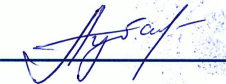 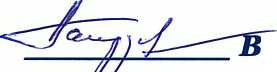 